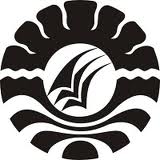 SKRIPSIPENERAPAN   MODEL   PEMBELAJARAN   ADVANCE   ORGANIZER UNTUK MENINGKATKAN HASIL BELAJAR SISWA PADA MATA PELAJARAN IPS KELAS IV SD INPRES MARISO III KECAMATAN MARISO KOTA MAKASSARSITTI SUDARMIN SPROGRAM STUDI PENDIDIKAN GURU SEKOLAH DASARFAKULTAS ILMU PENDIDIKANUNIVERSITAS NEGERI MAKASSAR2017